NAME: ____________________________        						                                                            Class: 7____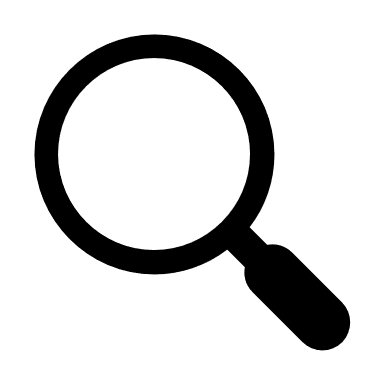 		Magnifying the MomentConsider something that happened (or could happen) to you or to a fictional character. Focus in on a short blip of time—one “moment” the main character (you or someone fictional) experiences. You can check out some examples on the sheet provided. Use the checklist below to help you complete your assignment: Choose a topic (check out the topics list!)Fill out the graphic organizer below Show graphic organizer to Ms CoulombeWrite your draft Conference with your teacher  when you finish your draftWrite your final copy Include a drawing or visual if you wish!Submit your work TOPIC: _____________________________________________“Magnifying the Moment” Topic IdeasHalloween theme—think eerie, spooky, chilling, frightening“Firsts”—1st time trying a food, 1st friend, 1st injury, 1st haircut, 1st trip, 1st petReceiving shocking news (positive or negative) Life-changing moment—divorce, loss, sibling arrival, moving, injuryA “little thing”—like in the “Book of Awesome.” Something we take for granted that we should stop and appreciate or enjoy  (ex:  “Bakery Air”) Memorable moment—dance competition, sports game, award, new toy, Christmas gift, trip, experience with a friend/family memberAn everyday activity “magnified”—brushing teeth, walking to school, eating your favourite food, seeing your best friend, finishing a book, listening to the teacher, cleaning your room, getting dressed, walking your dog, petting your cat, babysitting your sibling, watching a video, leaving school, walking into your favourite place, learning something “Magnifying the Moment” examples:EndSensory Details End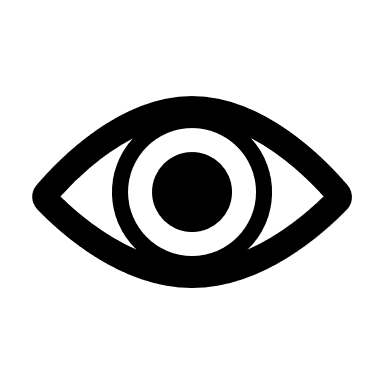 End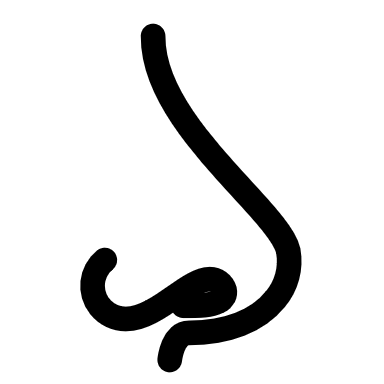 End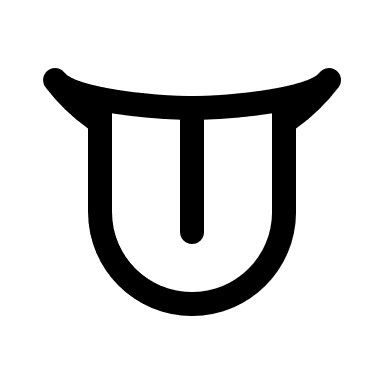 End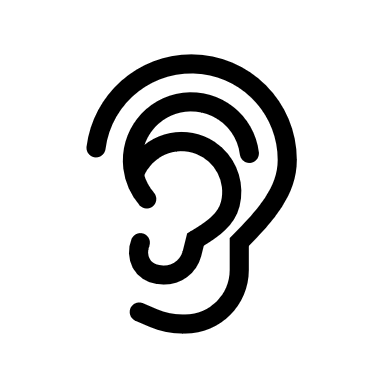 End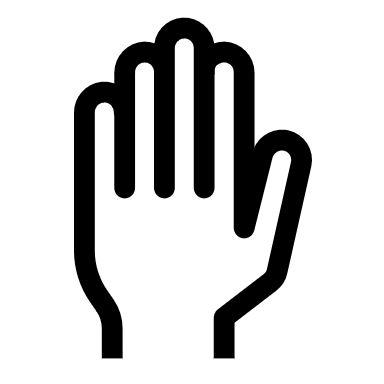 MiddleSensory Details MiddleMiddleMiddleMiddleMiddleBeginningSensory Details BeginningBeginningBeginningBeginningBeginning